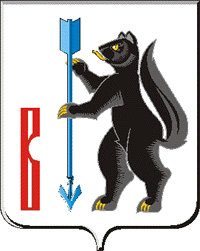  АДМИНИСТРАЦИЯ ГОРОДСКОГО ОКРУГА ВЕРХОТУРСКИЙП О С Т А Н О В Л Е Н И Еот 23.08.2021г. № 659        г. ВерхотурьеОб отмене постановления Администрации городского округа Верхотурский от 08.07.2021 № 524 «О создании наблюдательного совета Муниципального автономного учреждения культуры «Центр культуры» городского округа Верхотурский»          В соответствии с Федеральным законом от 06 октября 2003 года № 131-ФЗ «Об общих принципах организации местного самоуправления в Российской Федерации», руководствуясь Уставом городского округа Верхотурский,ПОСТАНОВЛЯЮ:         1.Отменить постановление Администрации городского округа Верхотурский от 08.07.2021 № 524 «О создании наблюдательного совета Муниципального автономного учреждения культуры «Центр культуры» городского округа Верхотурский».         2.Опубликовать настоящее постановление в информационном бюллетене «Верхотурская неделя» и разместить на официальном сайте городского округа Верхотурский. Глава городского округа Верхотурский                                                        А.Г. Лиханов